.Begin 16 beats in, when humming starts – Right LeadMAMBO RIGHT, MAMBO LEFTROCK FORWARD, RECOVER, TRIPLE BACK, ROCK BACK, RECOVER, TRIPLE FORWARDJAZZ BOX WITH 1/4 TURN RIGHTRestartLittle Bitty Pretty One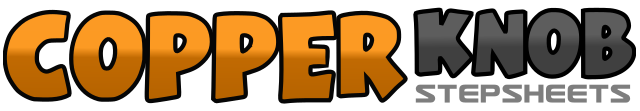 .......Count:16Wall:4Level:Beginner.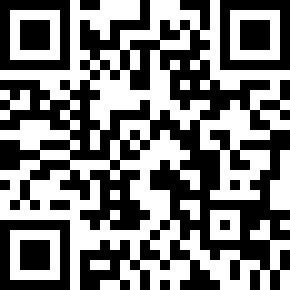 Choreographer:Kitty Russell (USA) - December 2018Kitty Russell (USA) - December 2018Kitty Russell (USA) - December 2018Kitty Russell (USA) - December 2018Kitty Russell (USA) - December 2018.Music:Little Bitty Pretty One - Jackson 5Little Bitty Pretty One - Jackson 5Little Bitty Pretty One - Jackson 5Little Bitty Pretty One - Jackson 5Little Bitty Pretty One - Jackson 5........1&2Rock R to right (1), recover L (&),  step R next to L (2)3&4Rock L to left (3), recover R (&), step L next to R (4)5-6, 7&8Rock R forward (5), recover L (6), triple step R (7), L (&), R (8) back1-2, 3&4Rock L back (1), recover R (2), triple step L (3), R (&), L (4) forward5-8Step R across L (5), step L back (6), step R to right turning 1/4 right (3:00) (7), step L next to R (8)